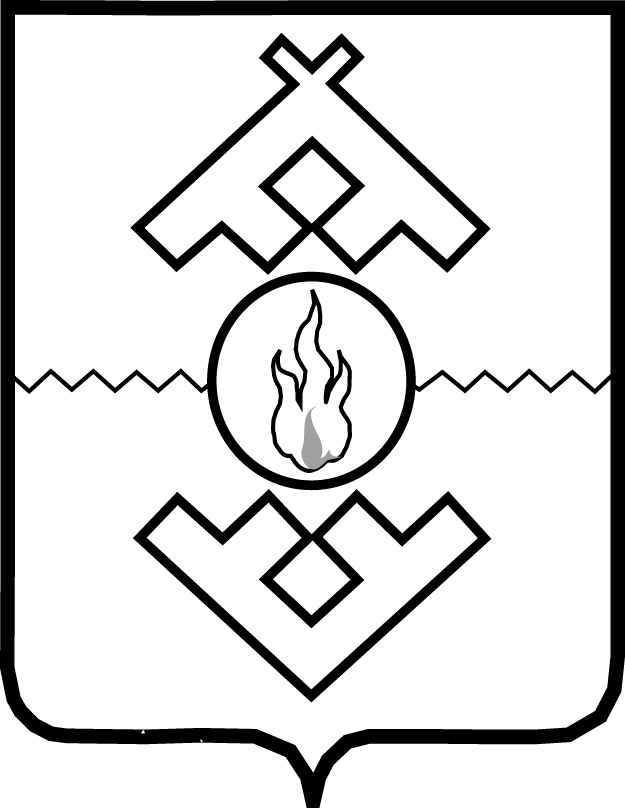 Департамент здравоохранения,труда и социальной защиты населенияНенецкого автономного округаПРИКАЗот ___ _______ 2020 г. № ____г. Нарьян-МарО внесении изменений в приказ Департамента здравоохранения, труда и социальной защиты населения Ненецкого автономного округаот 09.11.2015 № 82В соответствии с постановлением Администрации Ненецкого автономного округа от 23.07.2014 № 267-п «Об утверждении Порядка разработки, реализации и оценки эффективности государственных программ Ненецкого автономного округа» ПРИКАЗЫВАЮ:1. Внести в приказ Департамента здравоохранения, труда и социальной защиты населения Ненецкого автономного округа от 09.11.2015 № 82 «Об утверждении методики расчета целевых показателей государственной программы «Содействие занятости населения Ненецкого автономного округа на 2016–2020 годы» следующие изменения:1) в наименовании слова «на 2016–2020 годы» исключить;2) в пункте 1 слова «на 2016–2020 годы» исключить.2. Настоящий приказ вступает в силу со дня его официального опубликования.Руководитель Департамента здравоохранения, труда и социальной защиты населенияНенецкого автономного округа	 С.А. Свиридов